All sections to be completed in full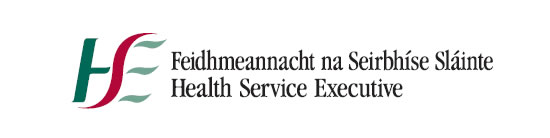 Please carefully note the following instructions:Please ensure you fully read and understand the Job Specification, as relevant to this campaign, which provides useful information about the requirements of the post. Please complete all areas of the application form in full.This is a ‘rolling’ recruitment campaign i.e. there is currently no closing date. We are accepting applications for this campaign on an ongoing basis. If applying via email please quote the following in the subject line: Staff Nurse General.Applications stored on personal online storage sites, e.g. skydrive, cloud etc. will not be accepted. The Health Service Executive will run this campaign in compliance with the Code of Practice prepared by the Commission for Public Service Appointments (CPSA). The Codes of practice are available on the CPSA website www.cpsa.ie .The Health Service Executive is an Equal Opportunities Employer.The Health Service Executive recognises its responsibilities under the Data Protection Acts 2003 & 1988 and the Freedom of Information Acts 2014.Please return completed application form to:Applicant DetailsTo help us gauge the efficiency of our advertising strategy for this campaign, the HSE would appreciate it if you indicated in the table below where you saw this campaign advertised. ** More than one indication is allowed.European Economic AreaAre you an EEA (European Economic Area) National?  Yes       / No  NB If you are a non EEA citizen you must provide the requested documentation to support your application. Current Contractual StatusI am currently a HSE employee*		Yes  		No Please tick the HSE Area in which you workIf you answered yes to the above question, please choose the option below which best matches your current contractual status:I have a permanent contract	orI have a temporary contract	 *HSE Employee = you are a direct employee of the HSE and not in a post funded or partially funded by the HSEGraduation Details:Nursing Registration Details:Seeking registration with Bord Altranais agus Cnáimhseachais na hÉireann (Nursing and Midwifery Board of Ireland) is the responsibility of the applicant.  ORGeographic ChoicePlease tick the geographic area in which you would most like to work. You can choose more than one geographic area and should make your choice(s) based on where you would most like to work.  Please note you may be called to interview or placed on a recruitment panel based on your geographic choice. Specialty AreasCandidates are requested to indicate their interest in working in specialty areas of nursing care. You may choose multiple Specialty Areas provided you are genuinely interested in working in that area and have the necessary knowledge/ experience. APPLICATION FORMStaff Nurse GeneralEmail: hsejobs@hse.ie (quoting Staff Nurse General in the subject line)Post: Olivia Moran, Campaign Lead, Health Business Services, Aras Slainte Chluainin, Manorhamilton, Co LeitrimClosing Date for Applications: You will note there is no closing date stated for this campaign. This is to allow us to capture as many applicants as possible to fill these posts on an ongoing basis.  We may introduce intermediate “cut off” dates in order to alert potential applicants that we will be drawing from the applicant pool to fill vacancies. Once we have a sufficient number of applicants we may introduce a final closing date.  After the intermediate “cut off” date you will be requested to complete Stage 2 of the Application Form.  Interview dates will be communicated to eligible applicants as soon as they are scheduled.Position Applied for:Staff Nurse GeneralStaff Nurse GeneralStaff Nurse GeneralCandidate Reference No. (office use only)Personal DetailsFirst Name:Last Name:Postal address for correspondence:Postal address for correspondence:Postal address for correspondence:MOBILE TELEPHONE (mandatory):Contact Telephone No. 2:Email Address (mandatory):(You may provide more than one) Number HSE website – www.hse.ieWord of mouth -  my manager / colleagueNotification from HSE Talent PoolAdvertisement in Irish Independent Advertisement in Irish TimesLinkedin Other Please Specify?Dublin Mid LeinsterSouthDublin North EastWestGraduationDateThe date I graduated is:I have not yet graduated but I am due to graduate on:RegistrationPin NumberI am a fully qualified General Nurse with active An Bord Altranais agus Cnáimhseachais na hÉireann (Nursing and Midwifery Board of Ireland) registrationI am a fully qualified General Nurse registered with a European Authority other than An Bord Altranais agus Cnáimhseachais na hÉireann (Nursing and Midwifery Board of Ireland) I am a fully qualified General Nurse registered with a non European Authority The date my name was entered on the register for the above marked division(s) is:Please enter as DD/MM/YYYYPre-RegistrationPin NumberI am a Pre-Registration Nurse who is due to graduate in 2016 (General Nursing)The date my name was entered on the register for the above marked division(s) is:Please enter as DD/MM/YYYYAll AreasGalwayCarlow/KilkennyKerryCavan/MonaghanKildare/West WicklowClareLaois/OffalyCork North North LeeLongford/Westmeath South LeeLouthCork WestMayoDonegalMeath NorthRoscommon North CentralSligo/Leitrim North /  East South  South South EastWexford South West WicklowDublin WestPlease tick which specialty you are interested in:Please tick which specialty you are interested in:Please tick which specialty you are interested in:Please tick which specialty you are interested in:General Medical/SurgicalEmergency DepartmentTheatreIntensive CareCoronary CareEndoscopyOncologyHaematology